Publicado en Barcelona el 23/02/2018 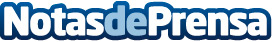 Schneider Electric vuelve a situarse entre las compañías más éticas del mundo El Instituto Ethisphere reconoce por octavo año consecutivo a Schneider Electric por sus acciones en favor de la ética y la responsabilidad social. La empresa figura así en esta prestigiosa lista de tan sólo 135 empresas, de entre 57 sectores en 23 países
Datos de contacto:Prensa Schneider Electric935228600Nota de prensa publicada en: https://www.notasdeprensa.es/schneider-electric-vuelve-a-situarse-entre-las Categorias: Internacional Ecología Solidaridad y cooperación Recursos humanos Otras Industrias Innovación Tecnológica http://www.notasdeprensa.es